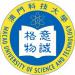 澳 门 科 技 大 学MACAU UNIVERSITY OF SCIENCE AND  TECHNOLOGY博雅学院 School of Liberal Arts 选课申请表Course Application FormⅠ.  学生个人资料 Student Information姓名 Name： _______________________________________________________________ 学校名称 School Name.： _____________________________________________________ Ⅱ.  加选申请 Application for Course Add填表说明：请填满20个选择科目澳门科技大学不限制交流同学选修课程范围交流生一学期应至少满足选够12学分替换本校课程以交流生本校要求为准请按照优先偏好顺序排列选修课程，最终开课以澳科大实际开课情况为准编号请从附件《选课指引》表格中填写对应编号科目请从附件《选课指引》表格中填写对应科目申请人签署Signed by  Applicant： 								日期 D ate:选课偏好顺序Order澳门科技大学选课MUST Course applied for Add/Drop澳门科技大学选课MUST Course applied for Add/Drop澳门科技大学选课MUST Course applied for Add/Drop替换交流生本校课程（不限年级）Replace Original Course选课偏好顺序Order科目编号Course Code科目名称Course Title学分Credit替换交流生本校课程（不限年级）Replace Original Course例12微观经济学3微观经济学例234人力资源管理3人力资源管理例31115英文I 3英文1234567891011121314151617181920